Learning Self MonitoringUnit 1-Global issues 1.-Choose the best option for each image( inicial-reconocer)(5 points)Item IIIDENTIFY THE  BEST TITLE FOR EACH PARAGRAPH:10 points1.- International organizations predict that rising prices for food commodities and increasing fuel prices will lead to an increase in the numbers of hungry people in developing countries over the next decades.Globalization Global food productionClimate change Children’s rights 2.- Since the early twentieth century, global temperatures have been increasing gradually. There is growing international concern that climate change will impact on the economy, health, safety and security of many countries and their inhabitants.Sustainability of the planet Cultural diversity Climate changeChildren’s rights3.- Indigenous people have inherited unique social, cultural, economic and political characteristics. The international community has recognized that indigenous people are vulnerable and that steps need to be taken to protect their unique cultures.Water shortageIce shelf boundariesGlobal food productionCultural diversity4.- Over the past years, scientists have been noticing a rapid disintegration of ice shelves on the Antarctic Peninsula and the northern coast of Canada. This process has had a huge impact on world climate, ocean currents and the wildlife in the area around ice shelves.Ice shelf boundariesCultural diversity  Climate changeChildren’s rights 5.- In 1989, world leaders decided that people under 18 years old often need special care and protection. A summary of the rights under The Convention on the Rights of the ChildGlobalization Global food productionClimate changeChildren’s rightsWriting production 45 pointsWrite a short paragraph expressing your feelings towards cultural diversity;Pay attention with your spelling and writing -Remember to use words like:Nowadays, …(hoy en dia) It means that…(esto quiere decir) On the contrary,(por el contrario) … It doesn’t mean …(no significa)I think that…(yo creo que) I don’t think…(yo no creo ) I disagree with…( estoy en desacuerdo) because…(porque) In my opinion, …(en mi opinión) I agree that (estoy de acuerdo que...)Name:Grade:II M A B CDatePuntaje EvaluaciónPuntaje Evaluación          60Puntaje obtenido:Puntaje obtenido:Air pollution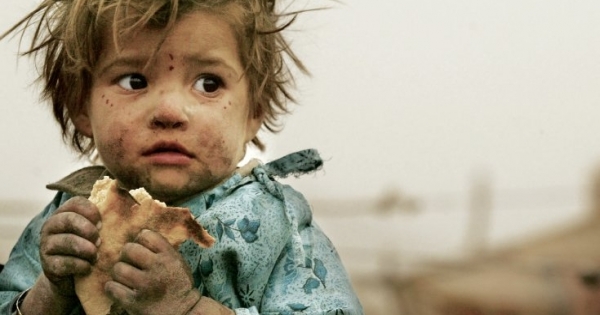 CommmoditiesHealth careHunger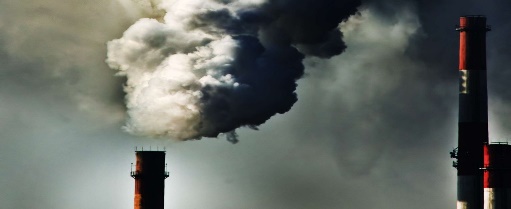 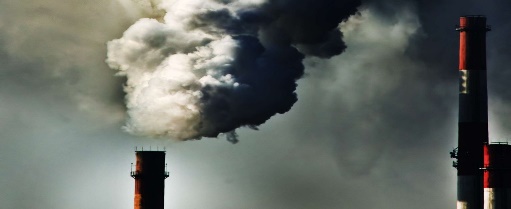 PovertyCommmoditiesBoundariesAir pollution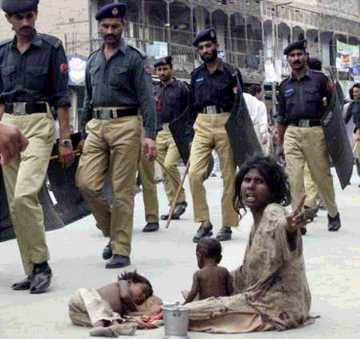 Air pollutionpollutionHealth carePovertyPoverty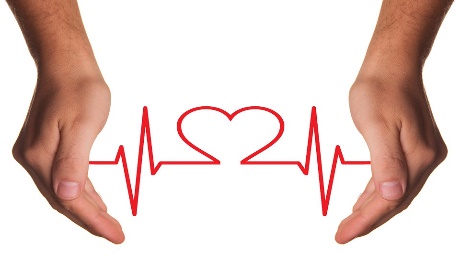 Health careCommmoditiesAir pollutionHunger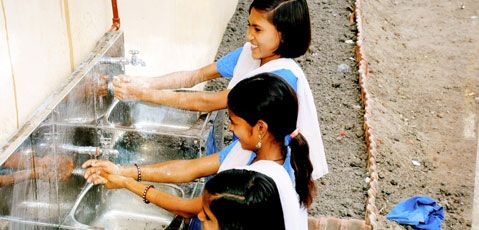 SanitationPovertyAir pollutionHow multicultural is your school and your town?Are your customs different from / similar to your classmates’ customs? Why?What reasons can you think of for moving to a new country?What diffi culties do you think a migrant family would face in Chile?What are the advantages / disadvantages of living in a multicultural society?CATEGORY3210Sentences & ParagraphsAll sentences and paragraphs are complete, well-constructed and of varied structure.All sentences are complete and well-constructed (no fragments, no run-ons). Paragraphing is generally done well.Most sentences are complete and well-constructed. Paragraphing needs some work.Many sentence fragments, or run-on sentences, OR paragraphing needs lots of work.Grammar & spelling (conventions)Writer makes no errors in grammar or spelling.Writer makes 1-2 errors in grammar and/or spelling.Writer makes 3-4 errors in grammar and/or spellingWriter makes more than 4 errors in grammar and/or spelling.LengthThe description is15 or more wordsThe description is 8-9 wordsThe description  is 5-7 words.The description is less than 5 words.